Spirende TALENTER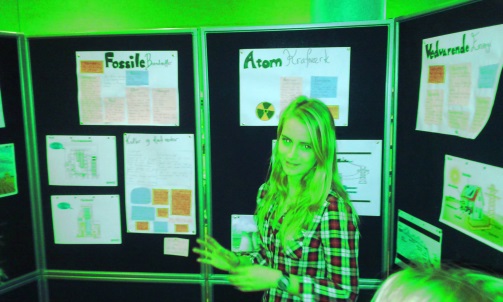 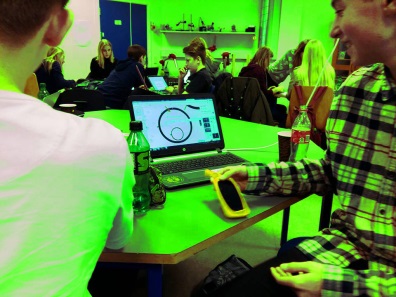 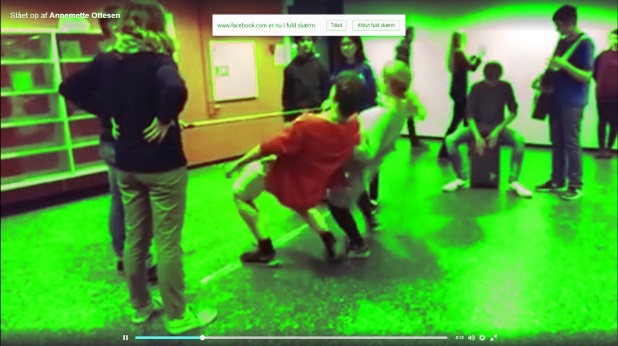 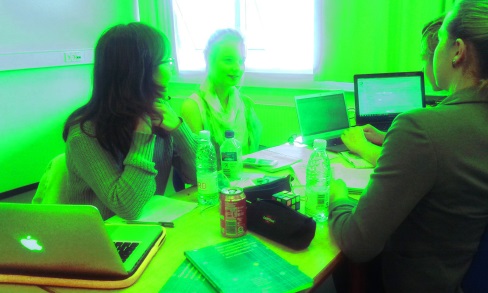 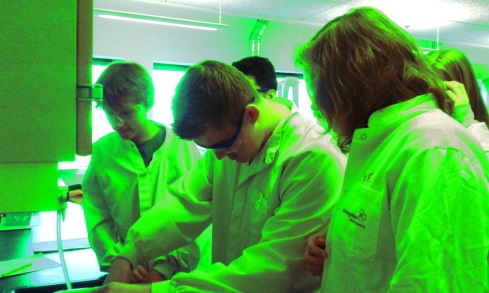 ANSØGNINGSSKEMA              udfyld digitalt eller med BLOK-bogstaver!Jeg er indstillet til at søge om en plads af: 				Lærenes begrundelse:					Yderligere uddybning kan vedlægges    	Elevunderskrift	  	    Forældreunderskrift	       Kontaktperson underskriftANSØGNINGEN AFLEVERES TIL DIN SKOLELEDER SENEST 1. MAJNavnSkoleKlasseCPR-nummerDin mailMobil-nummerMor/Far navnSkolens kontaktperson (mail)T-shirt størrelse2. Fremmedsprog